СТАНДАРТНАЯ ОПЕРАЦИОННАЯ КАРТАСТАНДАРТНАЯ ОПЕРАЦИОННАЯ КАРТАСТАНДАРТНАЯ ОПЕРАЦИОННАЯ КАРТАСТАНДАРТНАЯ ОПЕРАЦИОННАЯ КАРТАСТАНДАРТНАЯ ОПЕРАЦИОННАЯ КАРТАЛистЛистовСТАНДАРТНАЯ ОПЕРАЦИОННАЯ КАРТАСТАНДАРТНАЯ ОПЕРАЦИОННАЯ КАРТАСТАНДАРТНАЯ ОПЕРАЦИОННАЯ КАРТАСТАНДАРТНАЯ ОПЕРАЦИОННАЯ КАРТАСТАНДАРТНАЯ ОПЕРАЦИОННАЯ КАРТА1Разработал:Филиал АО «Энергомера» «Энергомера Инжиниринг»Обозначение документаОбозначение документаИзм.Проверил:Филиал АО «Энергомера» «Энергомера Инжиниринг»КЭ-СОК-ПА3-17КЭ-СОК-ПА3-170Наименование картыНаименование картыНаименование картыУтвердил:Обновление БД из предыдущих версий cEnergoОбновление БД из предыдущих версий cEnergoОбновление БД из предыдущих версий cEnergoОбновление БД из предыдущих версий cEnergoЛогика действийЛогика действийЛогика действийИллюстрации и схематические пояснения Иллюстрации и схематические пояснения Иллюстрации и схематические пояснения Иллюстрации и схематические пояснения ИнформацияИнформацияИнформацияОбновление ПО cEnergo возможно, если версия обновляемого ПО является предыдущей версией нового устанавливаемого ПО (например, можно обновить с версии 4.4 до 4.5, с версии 4.3 до 4.4 и др.)Обновление ПО cEnergo возможно, если версия обновляемого ПО является предыдущей версией нового устанавливаемого ПО (например, можно обновить с версии 4.4 до 4.5, с версии 4.3 до 4.4 и др.)Обновление ПО cEnergo возможно, если версия обновляемого ПО является предыдущей версией нового устанавливаемого ПО (например, можно обновить с версии 4.4 до 4.5, с версии 4.3 до 4.4 и др.)Обновление ПО cEnergo возможно, если версия обновляемого ПО является предыдущей версией нового устанавливаемого ПО (например, можно обновить с версии 4.4 до 4.5, с версии 4.3 до 4.4 и др.)Обновление ПО cEnergo возможно, если версия обновляемого ПО является предыдущей версией нового устанавливаемого ПО (например, можно обновить с версии 4.4 до 4.5, с версии 4.3 до 4.4 и др.)Перед обновлением ПО cEnergo необходимо сделать бэкап текущей БДПеред обновлением ПО cEnergo необходимо сделать бэкап текущей БДПеред обновлением ПО cEnergo необходимо сделать бэкап текущей БДОписание данной операции дано в СОК «Создание и загрузка бэкапа БД»Описание данной операции дано в СОК «Создание и загрузка бэкапа БД»Описание данной операции дано в СОК «Создание и загрузка бэкапа БД»Описание данной операции дано в СОК «Создание и загрузка бэкапа БД»Описание данной операции дано в СОК «Создание и загрузка бэкапа БД»Удалить текущую версию. Для этого перейти: «Пуск->Все программы->Energomera->cEnergo->Uninstall Energo»Время выполнения операции – 10 секУдалить текущую версию. Для этого перейти: «Пуск->Все программы->Energomera->cEnergo->Uninstall Energo»Время выполнения операции – 10 секУдалить текущую версию. Для этого перейти: «Пуск->Все программы->Energomera->cEnergo->Uninstall Energo»Время выполнения операции – 10 сек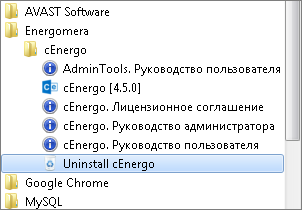 Установить новую версию ПО cEnergoУстановить новую версию ПО cEnergoУстановить новую версию ПО cEnergoОписание данной операции дано в СОК «Установка СУБД, ПО, создание БД и первое подключение к ней»Описание данной операции дано в СОК «Установка СУБД, ПО, создание БД и первое подключение к ней»Описание данной операции дано в СОК «Установка СУБД, ПО, создание БД и первое подключение к ней»Описание данной операции дано в СОК «Установка СУБД, ПО, создание БД и первое подключение к ней»Описание данной операции дано в СОК «Установка СУБД, ПО, создание БД и первое подключение к ней»Перейти на модуль «База данных», настроить подключение к БД, ввести данные пользователя, имеющего права привилегированного пользователя СУБД. Выполнить подключениеВремя выполнения операции – 10 секПерейти на модуль «База данных», настроить подключение к БД, ввести данные пользователя, имеющего права привилегированного пользователя СУБД. Выполнить подключениеВремя выполнения операции – 10 секПерейти на модуль «База данных», настроить подключение к БД, ввести данные пользователя, имеющего права привилегированного пользователя СУБД. Выполнить подключениеВремя выполнения операции – 10 сек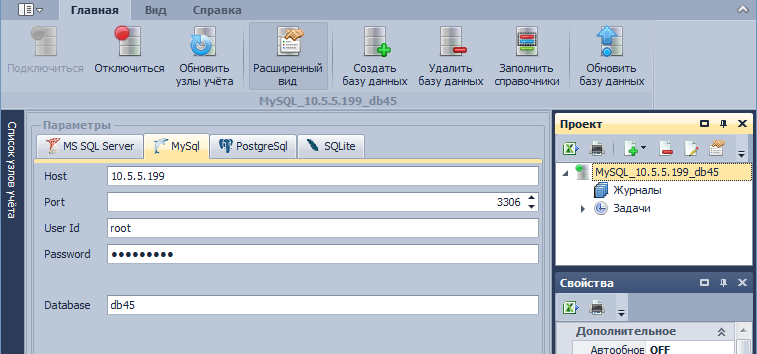 Нажать кнопку «Обновить базу данных»Время выполнения операции – 5 секНажать кнопку «Обновить базу данных»Время выполнения операции – 5 секНажать кнопку «Обновить базу данных»Время выполнения операции – 5 сек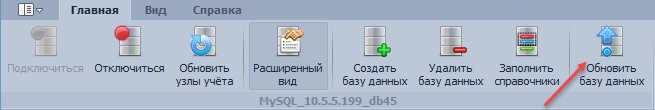 Внимание! Должна быть сделана резервная копия текущей БД.Подтвердить операцию, нажав кнопку «Да»Время выполнения операции – 5 секВнимание! Должна быть сделана резервная копия текущей БД.Подтвердить операцию, нажав кнопку «Да»Время выполнения операции – 5 секВнимание! Должна быть сделана резервная копия текущей БД.Подтвердить операцию, нажав кнопку «Да»Время выполнения операции – 5 сек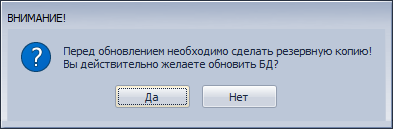 Выбрать в диалоговом окне требуемый файл скрипта MySQL (т.к. если необходимо обновить БД MySQL). Для обновления БД SQL Server выбрать файл SQLClient.Время выполнения операции – 10 секВыбрать в диалоговом окне требуемый файл скрипта MySQL (т.к. если необходимо обновить БД MySQL). Для обновления БД SQL Server выбрать файл SQLClient.Время выполнения операции – 10 секВыбрать в диалоговом окне требуемый файл скрипта MySQL (т.к. если необходимо обновить БД MySQL). Для обновления БД SQL Server выбрать файл SQLClient.Время выполнения операции – 10 сек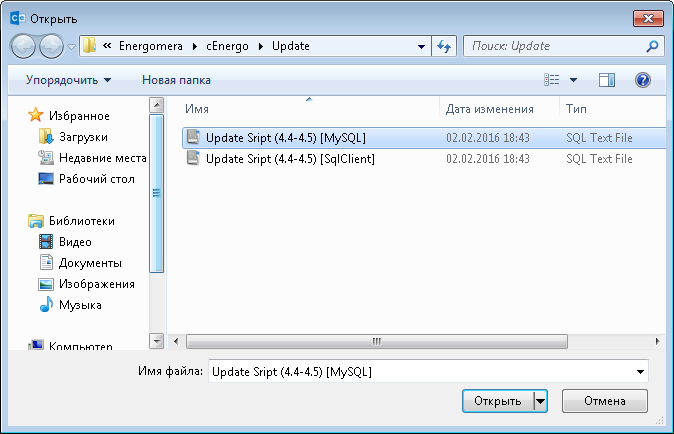 В журнале будет записан результат данной операцииВ журнале будет записан результат данной операцииВ журнале будет записан результат данной операцииПосле обновления БД необходимо выполнить проверку прав в модуле «Пользователи», подключившись к БД от имени привилегированного пользователяВремя выполнения операции – 10 секПосле обновления БД необходимо выполнить проверку прав в модуле «Пользователи», подключившись к БД от имени привилегированного пользователяВремя выполнения операции – 10 секПосле обновления БД необходимо выполнить проверку прав в модуле «Пользователи», подключившись к БД от имени привилегированного пользователяВремя выполнения операции – 10 сек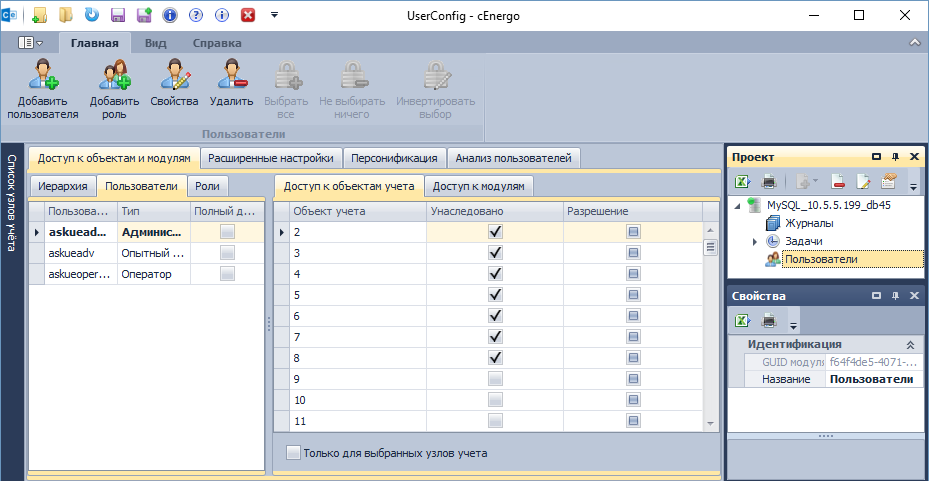 Перейти на вкладку «Анализ пользователей» и нажать на панели кнопку «Проверить и исправить права доступа»Время выполнения операции – 30 секПерейти на вкладку «Анализ пользователей» и нажать на панели кнопку «Проверить и исправить права доступа»Время выполнения операции – 30 секПерейти на вкладку «Анализ пользователей» и нажать на панели кнопку «Проверить и исправить права доступа»Время выполнения операции – 30 сек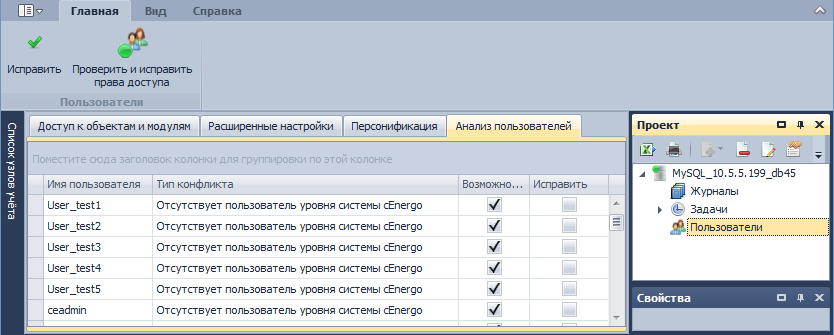 